Публичный отчетный доклад муниципального бюджетного общеобразовательного учреждения средней общеобразовательной школы №3 города Бородино по итогам 2014-2015 учебного годаСтруктура доклада:1.Общая характеристика учреждения 2. Обеспечение  освоения базового уровня образования  в  соответствии с государственными стандартами 3.Организация работы с интеллектуально одаренными детьми 4.Воспитательная работа  5.Материально-техническое и кадровое обеспечение образовательного процесса 6.Создание условий для безопасной жизнедеятельности школьников 7.Финансово-хозяйственная деятельность 8.Перспективы и планы развития. Публичный доклад содержит информацию об основных результатах и проблемах образовательного учреждения.Содержание доклада мы адресуем, прежде всего, родителям, выбирающим школу для своего ребенка. Прочитав его, они смогут ознакомиться с укладом и традициями нашей школы, условиями обучения и воспитания, образовательными программами и перечнем образовательных услуг.Информация о результатах, основных проблемах функционирования и перспективах развития школы адресована нашим учредителям, местной общественности, органам местного самоуправления, определяющим роль каждого образовательного учреждения в образовательном пространстве города.Обеспечивая информационную открытость нашего образовательного учреждения посредством публичного доклада, мы надеемся на увеличение числа социальных партнеров, повышение эффективности их взаимодействия с нашим образовательным учреждением.
Публичный доклад подготовлен авторским коллективом в составе директора МБОУ СОШ №3  Зевакиной О.Я., заместителей директора: Ефимкиной А.И., Хлоповой О.Г., Темновой А.В., Первухиной Л.М., методиста Михалевой Г.Н., руководителя ФСК Мешкова А.А., социального педагога Дюгановой С.Г., психолога Лухтановой Е.В.1.Общая характеристика учреждения  Юридический и фактический адрес школы: Россия, 663980, Красноярский край, 
г. Бородино, м-н Стахановский, 3, тел. 83916846310 . Тип образовательного учреждения: общеобразовательная организация· Устав общеобразовательного учреждения зарегистрирован 31.03.2014г.· Лицензия: серия РО№ 035332 от 23.12.2011г.· Свидетельство о государственной аккредитации:    Серия АА номер 000241 от 09.06.2012г. . Свидетельство о государственной регистрации:№24000289345 от 13.10.2002г.·  ИНН 2445001605 от 19.03.2003г.·  Учредитель: муниципальное образование город Бородино, ·  Юридический адрес учредителя: Красноярский край, город Бородино, ул. Горького, д. 5·  Организационно-правовая форма: муниципальное бюджетное образовательное учреждение Цель создания образовательного учреждения: Учреждение реализует цели и задачи, закрепленные в Законе «Об образовании в Российской Федерации».Основным предметом деятельности Учреждения является реализация:основной общеобразовательной программы начального общего образования;основной общеобразовательной программы основного общего образования;основной общеобразовательной программы среднего общего образования;дополнительных общеобразовательных программ - дополнительных общеразвивающих программ.реализация адаптированных основных образовательных программ;организации отдыха учащихся в каникулярное время. Цель образовательной деятельности школы:Развитие нравственной, гармоничной, физически здоровой личности, способной к самореализации, саморазвитию и самосовершенствованию.Приоритетные направления развития: ·  Обеспечение государственных гарантий доступности качественного образования;·  Развитие системы обеспечения качества образовательных услуг;.Совершенствование работы в направлении гражданско-правового образования,   формирование гражданско-правовой компетентности участников образовательного процесса;· Отработка модели профильного обучения на старшей ступени;· Совершенствование системы работы школы, направленной на сохранение и укрепления здоровья учащихся и привития навыков здорового образа жизни.Особенности районаШкола осуществляет образовательную деятельность в условиях моногорода с численностью населения около 20 тысяч. Город имеет одно градообразующее предприятие – ОАО « СУЭК-Красноярск « «Разрез Бородинский им.М.И.Щадова», поэтому основной состав жителей – рабочие и служащие предприятия, небольшую часть составляют представители городской инфраструктуры и малого бизнеса. В микрорайоне школы два детских дошкольных учреждения, выпускники которых приходят в МБОУСОШ №3. Вашему вниманию предлагается анализ основных направлений работы нашего педагогического коллектива за период 2014-2015 учебного года. 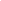 Работа педагогического коллектива в 2014-2015 учебном году строилась на реализации: стратегических направлений Российского и краевого образования, понимании нами принципов, на которых строится современное образование; основных задач педагогического коллектива и миссии школы в соответствии с образовательными программами и Программой развития школы. Сегодня МБОУ СОШ № 3 – это: школа с профильными классами; школа с классами кадетского образования; школа с широкой системой дополнительного образования; школа, в которой утвердилась комфортная атмосфера сотрудничества учеников, учителей, родителей; школа – творческая площадка гражданско-правового образования; школа, которая широко применяет современные технологии; школа, которая  стала победителем в  краевом конкурсе образовательных учреждений, внедряющих инновационные образовательные программы, в рамках Приоритетного национального проекта "Образование"; школа, которая является победителем КЦП «Дети» «Мой спортивный двор»; школа-победитель краевого конкурса проектов, направленных на улучшение учебных результатов школьников по предметам естественнонаучного цикла; школа-победитель краевого конкурса физкультурно-спортивных клубов; школа – обладатель Дипломов Iстепени в 2012,2013,2014 гг. Национальной премии «Элита Российского образования»; школа-открытая площадка по проведению Международной олимпиады по основам наук; школа - победитель Школьной спортивной лиги-2013; школа - призер Всероссийской акции «Я-гражданин России». 2. Обеспечение  освоения базового уровня образования  в  соответствии с государственными стандартами Эффективная организация учебно-воспитательного процесса в школе в рамках реализации ФГОС НОО является основной задачей I уровня обучения, где развиваются способности детей, вырабатываются навыки чтения, письма и счета, привычка к систематическому труду. Обучающиеся овладевают основными умениями и навыками учебной деятельности, элементами теоретического мышления, навыками самоконтроля учебных действий, культурой поведения и речи, основами личной гигиены и здорового образа жизни. В 2014-2015 учебном году педагоги продолжали работу по проблеме реализации ФГОС НОО. В режиме ФГОС  работали 1-4 классы. Начальное  общее образование является базой для получения основного общего образования.Учителями реализовывались образовательные программы по следующим дидактическим системам: - развивающего обучения  (система Л.В. Занкова) ;- «Планета знаний» ;- «Школа России». Подводя итоги 2014-2015 учебного года, хочется отметить, что работа начальной школы является достаточно эффективной и творческой.Основанием можно считать:-  Активную успешную работу педагогического коллектива по внедрению ФГОС НОО.-  Стабильные показатели качества знаний учащихся.- Творческую активность учителей и учащихся начальной школы в мероприятиях различного уровня.- Положительную оценку работы начальной школы родителями.- Стабильность контингента учащихся, востребованность при наборе в 1-ый класс. В 2014-2015 уч.г. основная и старшая школа были представлены 17 классами-комплектами общеобразовательной направленности, в которых обучались 432 человека, и одним классом-комплектом, в котором обучались 6 человек по адаптированным программам VIII вида.Учебный год закончили все 432 учащихся общеобразовательной школы и 6 человек успешно обучились по адаптированным программам. На «отлично» окончили учебный год 15 уч-ся (3,5%), на «4» и «5» 151 уч-ся (38%).Промежуточная аттестация показала, что практически все учащиеся справляются с контрольными заданиями на 100%. Учителя достаточно работают с сильным и слабым контингентом учащихся. Учителям необходимо усилить работу со школьниками через индивидуально-дифференцированный подход.Хороший процент успешности и 100%-ную успеваемость показали учащиеся 7-х классов по физической культуре (100% справились и из них 87% на «4» и «5»). Очень высокие результаты выполнения работы по английскому языку среди учащихся 10-х классов (100% справились и 55% на «4» и «5»). Это говорит о результативной работе учителей по реализации учебной программы. На следующий учебный год необходимо обратить внимание как на посещаемость занятий учащимися, так и на их успеваемость по предметам. Усилить работу с родителями учеников. Все выпускники прошли итоговую аттестацию в форме ОГЭ. Итоговая аттестация  выпускниками 9-х классов пройдена успешно. Немного слабее по успешности результаты по обязательному предмету русскому языку (доля успешности упала с 79% до 66%). По математике доля справившихся также 100%, успешность выросла  с 23% до 38%).В 2014-2015 уч.году все экзамены за курс средней школы  выпускники проходили в форме ЕГЭ. Всем выпускникам в обязательном порядке, согласно Положению об итоговой аттестации  выпускников 11-х классов,  необходимо было сдать лишь русский язык и математику. Причём экзамен по математике в этом году сдавался на базовом (необходимом для окончания школы) и на профильном уровнях (дающем право участвовать в конкурсе на поступление в вуз). Выпускники выбирали, что им надо. В случае преодоления ими минимальной границы баллов они могли получить аттестат. Результаты ЕГЭ с 2009 г. не переводятся в отметку и на результаты итоговой оценки по предмету не влияют. Остальные 10 предметов (обязательные предметы школьной программы) также сдаются в форме ЕГЭ, но лишь в том случае, если выпускник их выбрал для поступления в вуз. По обязательным предметам необходимо продолжать работу в направлении чёткой отработки демоверсии, спецификации и КИМов по предмету, чтобы не понизить качество результата. Учителям русского языка и математики необходимо всё же проанализировать ошибки учеников и организовать работу в направлении отработки трудных заданий для удержания уровня сдачи ЕГЭ по русскому языку и увеличения уровня сдачи профильной математики. По выбору в форме ЕГЭ выпускники этого года сдавали историю, обществознание, физику, химию, биологию, информатику. Таким образом, выпускники, выбравшие ЕГЭ по предметам в основном смогли преодолеть минимальную границу баллов, т.е справились с работой. Наивысшие результаты по предметам по выбору показали: по химии (100 баллов) – Ромазанова Дарья, Гришукова Екатерина, Кабылкина Екатерина, по биологии (85 баллов) - Кабылкина Екатерина, по обществознанию (80 баллов)– Багрий Анастасия, по физике (92 балла) – Зазуля Сергей, Учителям необходимо усилить контроль за посещением и качеством подготовки их выпускников к экзаменам по выбору. Необходимо сотрудничать с родителями по вопросу сдачи ЕГЭ по выбору их ребёнком.Пять выпускников  получили аттестат особого образца и награждены медалью «За особые успехи в учении». 	Учебный план за 2014-2015 учебный год выполнен, учебные программы пройдены. Все обучающиеся по состоянию здоровья на дому успешно прошли курс обучения за соответствующий класс и по соответствующей программе, программы и учебные планы надомного обучения выполнены.3.Организация работы с интеллектуально одаренными детьми Участие во Всероссийской олимпиаде школьников.Учащиеся школы приняли участие в трёх этапах олимпиады: школьном, муниципальном и региональном. Информация по результатам школьного этапа Олимпиады по всем предметам выставлена на странице школьного сайта:     http://school3.mmc24415.cross-edu.ru/  Результаты школьного этапа всероссийской олимпиады школьников внесены в краевую базу «Одарённые дети Красноярья».Учащиеся 9-11 классов (5 человек) прошли краевое интеллектуальное состязание в г.Красноярске в январе и начале февраля. Дети достойно защитили честь школы и города на краевом этапе Олимпиад по русскому языку, математике, физике, экономике, химии. Лучший результат – это 4 место в олимпиаде по химии.Внеучебные интеллектуальные достижения обучающихся.Обучающиеся нашей школы традиционно принимают активное участие в интеллектуальных мероприятиях различного уровня (от школьного до международного). Организация работы НОУПродолжена работа педагогов с учащимися над исследовательскими работами в рамках элективных курсов и занятий НОУ. Всего 78 учеников было охвачено работой в НОУ. В начале года были сформированы исследовательские группы школьников: по химии, биологии, экологии (12 человек), по истории и краеведению (14 человек), обществознанию (4 человека), филологии (7 человек), страноведению (6 человек), физике (10 человек), психологии (12 человек), социальному проектированию (5 человек), исследовательская группа при школьном музее (8 человек). Все призёры и победители городской конференции участвовали в дистанционном этапе краевого форума «Молодёжь и наука». В очный этап, проходивший в апреле 2015 г., прошла Коструба Лилия с исследованием в области медицины и физиологии. Три работы по экологии и химии (5 учащихся) приняли участие в региональной научно-практической конференции «Наука и молодёжь Красноярья – шаг в будущее» (в марте 2015 г.), проводимой в КрасГАУ. Работа по исследованию биологического разнообразия лишайников в зоне влияния Бородинского буроугольного разреза (Коструба Л.,9б) стала дипломантом II степени, а работа по биоиндикации соснового бора (Озеров А., Ефимкин И., 9б) – лауреатом. Ученики были награждены дипломами и ценными подарками. По результатам всех исследований участников региональной конференции опубликованы статьи в краевом научном сборнике КрасГАУ.Три работы по психологи Лухтановой Е. В., выполненные 7 учениками 9 класса, приняли участие в научной очно-дистанционной конференции учащихся «Школа молодого исследователя». Все учащиеся 9 класса получили сертификаты участников и их работы опубликованы в сборнике материалов данной конференции. Также ребята приняли участие и во Всероссийском конкурсе исследовательских работ «Портфолио», где также получили дипломы за призовые места.В декабре в городе прошёл конкурс творческих проектов «Юные Кулибины», в котором были представлены детские технические изобретения в количестве 21 работы. В итоге завоёвано 7 призовых мест.В январе состоялся муниципальный этап краевого конкурса исследовательских работ учащихся «Моё Красноярье», в котором приняли участие наши ученики 6б и 7б классов. Они представили свои исследования краеведческого характера: изучение истории города и истории семьи. Трое ребят 6б класса (учитель Мартьянова Л.И. - руководитель школьного музея) стали победителями, а ребята 7б класса (учитель истории Грязева Т.В.) заняли третье место.В муниципальном «Конкурсе творческих работ учащихся», проходившем в марте на базе СЮТ, приняли участие 15 учащихся с  работами по физике (учитель Осипова Т.Н.), в котором 3 ученика стали победителями и призёрами.Участие в олимпиадах вузов.В рамках довузовской подготовки (на основании договора о сотрудничестве) двое учащихся 11-х классов принимали участие в работе учебных модулей довузовской подготовки и олимпиадах ТГУ в ноябре и январе (г. Железногорск и г. Томск).В ноябре и марте для выпускников были организованы предметные олимпиады, проводимые Советом ректоров вузов и дающие право поступать в  вузы Томска, Красноярска, Санкт-Петербурга, Москвы. В них приняло участие 27 наших выпускников: «ОРМО», «Надежда энергетики», «Будущее Сибири», «Восточно-Сибирская олимпиада». 3 выпускника стали призёрами олимпиады: 1 выпускник – призёр олимпиады «Надежда энергетики» по физике и 2 выпускницы – призёры олимпиады «Будущее Сибири» по химии.  В этом учебном году команда учеников 9-го класса под руководством учителя математики Климовой И.Г. приняла участие в олимпиаде «Физтех», входящей в перечень всероссийских значимых олимпиад, проводимой дистанционно (г. Москва). Один ученик (Ефимкин Иван) стал призёром III степени.  Интенсивное обучение в школах интеллектуального роста и участие в интерактивных мероприятиях.В этом году в школе было организовано обучение интеллектуально одарённых детей по различным программам, предлагаемым на краевом уровне вузами или учреждениями дополнительного образования детей. Также ребята приняли участие и в интерактивных научных форумах и конференциях, что способствует развитию их коммуникативно-презентационных умений.Проведение совместных мероприятий с ВУЗами, краевыми учреждениями4.Воспитательная работа В школе разработана система традиционных мероприятий, возникают новые традиции, что, с одной стороны, способствует сплочённости детско-взрослого коллектива, а с другой, даёт возможность учащимся проявить свои способности в различных направлениях. В течение учебного года были запланированы и проведены значимые мероприятия:конкурс работ из природного материала «Дары осени»;день самоуправления;праздничный концерт, посвящённый Дню учителя;посвящение в первоклассники и пятиклассники;новогодние утренники;конкурс новогодней игрушки;конкурс «Минута славы»;встреча выпускников;концерт, посвящённый международному женскому дню;фестиваль солдатской песни;смотр песни  и строя;конкурс чтецов стихотворений о родине;конкурс чтецов прозы «Живая классика»;высадка вишнёвой аллеи выпускниками.Все традиционные мероприятия проходят в рамках направлений воспитательной работы: гражданско-правовое, социально-нравственное, общекультурное, интеллектуальное, спортивно-оздоровительное, ученическое самоуправление, семья. Данные направления соответствуют трём основным направлениям развития личности: социально - нравственному, общеинтеллектуальному и общекультурному.5.Кадровое обеспечение и материально-техническое  обеспечение образовательного процесса    В школе работает стабильный высокопрофессиональный коллектив. Школа на 100% обеспечена кадрами, профессиональная квалификация педагогических работников, имеющих образование, соответствующее профилю преподаваемых дисциплин, - 100% на каждой ступени, 80% педагогов имеют высшее профессиональное образование      Школьная библиотека-медиатека является структурным подразделением образовательного учреждения, участвующим в учебно-воспитательном процессе в целях обеспечения права учащихся на бесплатное пользование библиотечно-информационными ресурсами. 
Деятельность библиотеки осуществляется в соответствии с учебным и воспитательным планами школы, программами, проектами и планом работы библиотеки. Сведения о фонде библиотеки – медиатекиЧисло книг, брошюр и журналов (включая школьные учебники) – 27108 экз.
В том числе:художественная литература – 16224справочная литература – 430 экз. школьные учебники – 10454 экз. Число CD  ресурсов – 170 экз.
Книжный и электронный фонд библиотеки соответствует современной образовательной программе. При комплектовании фондов учитывается разновозрастный состав пользователей библиотеки,
     Учебные кабинеты оснащены от 80 до100%,созданы условия для реализации стандартов второго поколения для учащихся начальной и основной школы, для реализации программ профильного обучения, проектной и исследовательской деятельности. 6.Создание условий для безопасной жизнедеятельности школьников        Образовательное учреждение систематически ведёт оздоровительную деятельность, направленную на развитие культуры здоровья. Состояние здоровья детей в значительной степени связано с их физической активностью. Поэтому в школе введена ежедневная утренняя зарядка и в дополнении к третьему часу физической культуры в школе действует 8 спортивных секций в рамках ФСК «Факел».  Для детей с ослабленным здоровьем организованы занятия в кабинете ЛФК.30% обучающихся посещают бассейн. Уровень физической подготовленности детей стабилен.В учреждении создан оптимальный морально-психологический климат, который позволяет на должном уровне строить отношения «учитель – ученик», «ученик – класс», «учитель – родители».Сохранению и укреплению здоровья учащихся способствует применение педагогами здоровьесберегающих технологий в образовательном процессе. В образовательном учреждении  функционирует столовая, где организовано горячее питание. Охват учащихся горячим питанием составляет 90%. Завтрак для 174 обучающихся льготной категории финансируется за счет средств краевой субвенции, остальные обучающиеся питаются за счет родительских средств.  Образовательное учреждение имеет ограждение по периметру и пять выходов на случай пожара или террора. Школа полностью обеспечена  первичными средствами пожаротушения и АПС, систему аварийного освещения. Организация пропускного режима в ОУ в дневное время осуществляется охранником, в ночное время – сторожами. Перемещение посторонних лиц по школе происходит в сопровождении дежурного учителя или администратора. Установлено видеонаблюдение:9камер внутреннего наблюдения,2 камеры наружного наблюдения.В целях предупреждения травматизма и обучения правилам поведения  в чрезвычайных ситуациях в образовательном учреждении систематически проводятся беседы-инструктажи среди учащихся и учебно-тренировочные эвакуации.  7.Финансово-хозяйственная деятельностьФинансово-хозяйственная деятельность учреждения основывалась на выполнении Муниципального задания на 2014 год и плановый период 2015и 2016 годов. Муниципальное задание выполнено в полном объеме в соответствии с планом ФХД  на 2014 год и плановый период 2015 и 2016 годов.8.Перспективы и планы развития    В ходе подготовки к новому учебному году был проведен анализ учебно-воспитательной работы, материально-технической базы, кадрового обеспечения, финансово-хозяйственной деятельности, выявлены проблемы и  определены    приоритетные направления школы на 2015/2016 учебный год по переходу к новому качеству образования.В числе приоритетных направлений деятельности – гражданско-правовое образование участников образовательного процесса, способствующее реализации программы развития учреждения как «Школы гражданского становления».Администрация школы выражает благодарность всем, кто неравнодушен к школьным делам.Спасибо за ваши добрые дела, за ваше неравнодушие к нашим проблемам!Приложение №1 (к разделу 2 « Обеспечение  освоения базового уровня образования  в  соответствии с государственными стандартами»)Итоги работы начальных классовНа начало года в начальной школе обучалось 336 учащихся, за учебный год прибыло 6 учащихся, выбыло - 11. Движение учащихся происходило в связи с переменой места жительства. Таким образом, на конец учебного года - 331 человек.Набор детей в 1 класс по количеству уменьшился: Первые классы по итогам года не оценивались. Аттестовывались учащиеся 2-4 классов – 243 человека. Успеваемость составила 100%. Показатели качественной успеваемости обучающихся Наблюдение за показателями успешности обучения позволяет сделать вывод, что  качество обученности за последние три года снижается (58%-54%-50%), ежегодно качественный показатель снижается на 4%. Ударников в начальной школе 121 человек. Количество учащихся, закончивших учебный год на «отлично», - 14 человек (5,8%) -количество отличников увеличилось по сравнению с прошлым годом. Таким образом, уровень качества составил  50%.Уровень развития и обученности учащихся Основным звеном в управлении деятельностью начальной школы являются мониторинговые исследования учебных достижений обучающихся. Итоговая диагностика образовательных достижений учеников первых, вторых и третьих классов, которая проводится по апробированному инструментарию, включающему:итоговые работы (по русскому языку, математике и чтению литературного текста – для 1-классников, по русскому языку, математике, чтению литературного и информационного текста – для учащихся 2-х и 3-х классов);карту учащегося 1-го, 2-го или 3-го класса;анкету для учащегося 2-го или 3-го класса;анкету для родителей учащегося 1-го, 2-го или 3-го класса;методику «Самооценка» и «Настроение».Данный инструментарий исследует наиболее важные аспекты, составляющие структуру школьной жизни ребенка, и дает возможность учителю анализировать промежуточные результаты своей работы и строить дальнейшую деятельность с учетом индивидуальных динамических профилей учащихся.В выпускных начальных классах по материалам ЦОКО были проведены краевые итоговые контрольные работы по читательской грамотности,  русскому языку, математике и групповой проект.Анализ уровня обученности 1-классников  свидетельствует о том, что учащиеся  овладели базовыми программными знаниями, умениями и навыками по всем предметам.Учителям начальных классов необходимо использовать различные приёмы, методы работы, способствующие овладению учащимися осознанным чтением и основными умениями в области работы с информацией.  Определенные условия для этого создает новый ФГОС, обозначающий как ключевую задачу формирование универсальных учебных действий. Однако разворачивание работы по формированию читательской, информационной грамотности требует серьезной методической поддержки.Итоговое оценивание школьников за год непосредственно зависит от интегральной критериальной оценки сформированности универсальных учебных действий, отражающейся в «Портфолио - портфеле достижений учащихся». Учителями 1-3-х классов ведутся «Портфолио» на каждого ученика. К концу года был систематизирован накопительный материал. В 4-ых классах проводились краевые мониторинговые исследования «Качество учебных достижений выпускников начальной школы»: итоговые контрольные работы по русскому языку, математике, по читательской грамотности, которая проверяла способность учащихся понимать и использовать различные формы письменной речи, необходимые для дальнейшего обучения, для участия в окружающей жизни и достижения собственных целей. Контрольные работы состояли из заданий тестовой и нетестовой формы базового и повышенного уровня. Диагностический инструментарий был ориентирован на выявление результатов, которых достигли учащиеся в процессе обучения в начальной школе: сформированность базовых умений, а также достижение уровня осознанного владения учебными действиями. Также выпускники начальной школы выполняли групповой проект.Результаты ИКР 4 классыРусский язык4А класс4Б класс4В классРусский зыкМатематика4А класс4Б класс4В классМатематикаЧитательская грамотностьЧитательская грамотностьРезультаты группового проектаГрупповой проектСравнительный анализ по годамУчителям полученные результаты использовать для: - оценки индивидуальных достижений выпускников начальной школы с точки зрения освоения федерального компонента государственного стандарта начального общего образования по русскому языку, математике и общеучебным умениям (блок «Работа с информацией»); - выявления групп учеников, обучение которых в основной школе требует особого внимания (наиболее подготовленных и наименее подготовленных).Необходимо продолжить работу по развитию речи учащихся, темпа чтения, правильности и выразительности чтения.Результаты диагностики учащихся по уровню сформированности чтения (1-4 кл.)Восьмой год ребята принимают активное участие в Международной игре-конкурсе «Инфознайка». Четвертый год школьники участвовали в конкурсе «Спасатели» (ОБЖ) (школьный организатор Климова И.Г.). С 2008 года учителя организуют школьников для  участия в Проекте «Эрудит-марафон учащихся», цель которого – разработать и внедрить в образовательный процесс эффективные педагогические технологии. В рамках Международных дистанционных конкурсов происходит исследование развития ключевых компетентностей младших школьников: информационной, коммуникационной, компетентности разрешения проблемы и логических ОУУН. Учащиеся 1-4 классов с интересом участвуют в конкурсах, которые проходят в рамках проекта: «ЭМУ-ЭРУДИТ» в четырёх внепредметных раундах: «Быстрый», «Умный», «Смелый», «Ловкий»  участвовало 129 чел. (336 работ). Самые активные участники: 3в (Михалёва Г.Н.), 4б (Дюганова С.Г.), 4а (Ившина Л.Г.), 3а (Смирнова В.П.).Количество победителей (на школьном уровне) – 23, призеров – 24.Рейтинг результативности: 3 место из 20 (в регионе)Рейтинг активности: 3 место из 21 (в регионе) «ЭМУ-СПЕЦИАЛИСТЫ» (179 учащихся - 477 работ) включает шесть предметных раундов, в которых участникам предлагается комплект компетентностно-ориентированных заданий, объединённых общей сюжетной линией. Выполняя задания, ребёнок выступает в роли специалиста по данному предмету. Система конкурсов сопровождается мониторингом уровня сформированности ключевых компетентностей учащихся и предметных результатов образования. По итогам  конкурсов школе предоставляется аналитическая информация.Количество победителей (на школьном уровне) – 47, призеров – 34.Рейтинг результативности: 2 место из 28 (в регионе)Рейтинг активности: 2 место из 28 (в регионе)Второй год в начальной школе работает Клуб «УникУм» – добровольное объединение учащихся, стремящихся развивать свои знания в области различных наук, развивать свой интеллект, приобретать начальные навыки и умения организации и проведения проектной и исследовательской деятельности. Стартовым мероприятием в системе проектно-исследовательской работы учащихся и педагогов была Ярмарка проектных идей. Проектные и исследовательские идеи, представляемые на Ярмарке, впоследствии реализовывались индивидуально или коллективно под руководством учителей.На школьной конференции «Первые шаги в науку» было представлено 16 работ по двум направлениям: социально-гуманитарное и естественнонаучное. Юные исследователи отразили актуальность своей работы, цель, задачи, рабочую гипотезу, методы, полученные результаты и выводы. В муниципальном этапе краевого конкурса творческих и исследовательских работ младших школьников «Страна чудес – страна исследований» участники Клуба юных исследователей «УникУм» приняли активное участие: презентовали  10 работ, 7 из которых заняли I, II, III места. Работы были представлены в следующих направлениях: «Чудеса природы», «В стране Словения», «Наша великая Победа». Работа 4В класса отправлена на краевой этап конкурса «Страна чудес – страна исследований».Учителя начальных классов осуществляют мониторинг занятости обучающихся во внеурочной деятельности. Занятость учащихся во второй половине дня – 100%. В соответствии с требованиями стандарта внеурочная деятельность организовывалась по направлениям развития личности: общеинтеллектуальное, общекультурное, спортивно-оздоровительное, духовно-нравственное, социальное.Результаты обучения по ступеням Результаты промежуточной аттестации обучающихся 5 классовАнализ результатов выполнения административных контрольных работ обучающимися 5-11 классов в I полугодии 2014-2015 уч.годаАдминистративные контрольные работы проводились по русскому языку и математике в параллелях 5-х классов (5а, 5б, 5в, 5г), 6-х классов (6а, 6б, 6в), 7-х классов (7а, 7б, 7в), 8-х классов (8а, 8б), 9-х классов (9а, 9б), 10-х классов (10а), 11-х классов (11а, 11б).Русский языкУчителям следует обратить внимание в учебном году на организацию систематического повторения, на ликвидацию тех пробелов, которые были обнаружены. Эту работу следует проводить на основе индивидуального, дифференцированного подхода к усвоению учащимися программного материала.Результаты промежуточной аттестации в 2013-2014 учебном годув 6-8, 10 классахАнализ результатов итоговой аттестации9 классыНа конец учебного года в 9-х классах обучалось 70 ребят. Все были допущены к итоговой аттестации. Результаты экзаменов в НФ за курс основной школы 2010-2011 уч.г.Результаты экзаменов в НФ за курс основной школы 2011-2012 уч.г.Результаты экзаменов в НФ за курс основной школы 2012-2013 уч.г.Результаты экзаменов ОГЭ за курс основной школы 2013-2014 уч.г.Результаты экзаменов ОГЭ за курс основной школы 2014-2015 уч.г.Для итоговой аттестации наши учащиеся 9-х классов по традиции выбрали сдавать обществознание, физику, химию, биологию, информатику, где показали свои знания предмета независимой комиссии. Результаты ЕГЭ по математике за 8 летВидно, что по сравнению с прошлым годом произошло понижение среднего балла (качества сдачи с 48,5 до 43 баллов) и процента справившихся с экзаменом по математике. Но в этом году экзамен по математике на профильном уровне имел более высокий минимальный порог. Тем более все дети, сдававшие экзамен на базовом уровне с ним справились. Седьмой год выпускники в обязательном порядке сдавали ЕГЭ по русскому языку.Результаты экзамена за 8 лет выглядят следующим образом:Приложение №2 (к разделу 3 «Организация работы с интеллектуально одаренными детьми»)Организация работы с интеллектуально одарёнными детьми в 2014-2015 учебном году проводилась по следующим направлениям деятельности:(Приложение №3)Гражданско-правовое направление (патриотическое)В школе создана  система гражданско-патриотического воспитания, используется целый комплекс соответствующих форм работы.  В учебном плане школы есть предметы, которые способствуют формированию истинного гражданина своего Отечества, социально активной личности, воспитанию патриотизма, гуманизма, духовно-нравственных и культурно-исторических  ценностей: ОБЖ, обществознание, история Красноярского края, история, литература и др.В программе ОБЖ особый раздел отводится военной подготовке юношей. Приобретению необходимых навыков будущего воина способствуют учебные сборы, которые проводятся ежегодно на базе школы. История Красноярского края, история, литература воспитывают  любовь к родной земле, её славной истории.Особое место в гражданско-патриотическом воспитании занимает внеурочная деятельность учащихся. В текущем учебном году проведена определенная  работа.Патриотическое воспитание в школе представлено, прежде всего, деятельностью комплексно – краеведческого музея «Моя малая Родина», ученического самоуправления «Совет министров», клубом «Лидер», классами казачьей направленности и профильно-правовым классом. В рамках работы клуба «Лидер»  активная работа ведётся по организации социального проектирования. В течение года учащиеся клуба занимаются проектной деятельностью в рамках образовательной программы «Дорога в современное общество». Программа предполагает выявление, стимулирование, подготовку лидеров, т.е. тех детей, которые в наибольшей степени пользуются авторитетом среди товарищей и стремятся их вести за собой, вовлекая в различные интересные дела. В течение года дети учатся проектной деятельности, обучаясь в проектных группах, они учатся работать с анкетами, тестами, и прочими методами сбора и обработки информации, узнают строение административных структур власти, и учатся выстраивать деловые отношения. Включаясь в добровольческую деятельность, через разработку и реализацию добровольческих проектов, получают опыт работы с общественностью, СМИ, обретают навыки организации творческой деятельности детей и взрослых на пользу окружающим людям. В январе-марте учащимися класса казачьей направленности был реализован социальный проект «Дети Бородино – детям Донбасса», который стал победителем (диплом II степени) финала краевого конкурса социальных инициатив «Мой край – моё дело» и участником заочного этапа Всероссийской акции «Я – гражданин России».Проектно-исследовательская работа «Мой прадедушка - герой», реализованная учащимся 6Б класса Темновым Степаном стала победителем (1 место) муниципального и участником краевого конкурса исследовательских работ «Моё Красноярье», победитель (1 место) школьного и муниципального этапов НПК «Молодёжь и наука», участником финала краевого фестиваля школьных музеев, клубов патриотической направленности.     Продолжает свою работу школьный музей «Моя малая Родина», где активно работают музейщики-представители ученического самоуправления от каждого класса. В круг интересов музея входит всё, что касается истории Великой Отечественной войны (памятные даты, история войны в истории семьи наших учеников и т.д.), история техники прошлого века, история повседневности 30-70 годов, история нашего города и школы. В течение года в рамках деятельности музея были проведены следующие мероприятия:С 2011 года школе действует профильный правовой класс, учащиеся которого в сентябре 2014 года приняли присягу и участие в шестом лично-командном турнире по стрельбе из боевого оружия и волейболу, посвященного памяти полковника милиции, начальника ОВД по  г. Бородино, Григория Бузина.Ребята являются организаторами и участниками совместных мероприятий, акций и проектов как муниципального, так и краевого уровней  с сотрудниками полиции и ГИБДД: акции «Мой напарник – участковый» и «Студенческий десант», «Неформальный» круглый стол в честь празднования Дня вывода войск из Афганистана, краевая акция «Пешеход на переход»На уровне школы ребята правоохранительного класса проводят классные часы и оформляют правовые уголки «Знай, свои права – управляй своим будущим».На основании соглашения между МБОУ СОШ №3 и Единым Енисейским казачьим войском в школе действует классы казачьей направленности.  В начале года составлен план работы с классами казачьей направленности, согласно которого прошли следующие мероприятия: игра «Казачий дозор», взятие снежной крепости, День матери – казачки, «Покров божьей матери», «Светлый праздник – Рождество Христово». Завершился учебный год отчётным концертом классов казачьей направленности.На основании договора о сетевой форме реализации дополнительной предпрофессиональной образовательной программы «Юридическое делопроизводство» школа является образовательной площадкой  межрегионального правового колледжа СФУ, студентами которого являются учащиеся 10 класса. В начале учебного года прошли выборы в классные и школьные органы ученического самоуправления. На основании данных выборов был утверждён состав  нового «Совета министров».Актив школьного самоуправления является участником многих краевых акций:«Будь богаче — принимай других»;«Чистое слово»;«Здоровье молодёжи — богатство края»;«Обелиск»;«Великие люди великой Победы»«За Дело» и др.В течение года велась активная работа по совершенствованию модели ученического самоуправления в начальной школе. Состоялись выборы президента детского объединения учащихся начальной школы – республики «Солнечная». Выборы проходили в соответствии с утверждённым положением, а также в соответствии с системой организации выборов в стране. Пять достойных кандидатов подготовили предвыборные программы и представили их учащимся 1-4 классов. Кандидаты представили свои программы, принимали участие в парламентских дебатах. В марте состоялись сами выборы, в голосовании приняло участие 87% учащихся.Президентом УС Республика «Солнечная» была выбрана ученица 3В класса Бабукина Диана. Планируя воспитательную работу, мы всегда учитываем «Календарь знаменательных дат». 1 сентября на торжественной линейке все классы получают такие календари.      В течение года всех классах школы прошли классные часы по темам «Я – гражданин и патриот»:«Овеянные славой Флаг наш и Герб», «Символы Родины», Символы Красноярского края«Героические страницы истории моей страны»«Ими гордится наша страна»классный час «Моя малая Родина»Урок мужества, посвященный100-летию начала Первой мировой войны Традиционно приняли участие в акциях «Знай свои права – управляй своим будущим», «Будь богаче - принимай других» в том числе «Весенняя неделя добра» инициированных КШП. Организовали сбор вещей и предметов первой необходимости для беженцев из Украины, временно проживающих а лагере «Жарки».Традиционно состоялись мероприятия в рамках месячника патриотической работы:Смотр песни и строя;Волейбольный турнир с командой участников локальных войн;«А ну-ка, парни!» (9-11 кл.);«Рыцарский турнир» (1-4 кл.).Все мероприятия освещаются в школьной газете и на школьном сайте. Здесь не только фотоотчёты, информация, но и форумы, на которых учащиеся обсуждают различные темы. Наша школа приняла активное участие в мероприятиях, посвящённый 70-летию Победы в Великой Отечественной войне 1941-1945г.г.Конкурс чтецов стихотворений, посвящённый Победе в Великой Отечественной войне;Школьный и муниципальный военно – патриотический фестиваль «Салют Победы»;Муниципальный фестиваль «Россия от росинки до звезды»Акция «Подарок ветерану»;Акция «Знамя Великой Победы»;Акция «День Победы»;Акция «Красная гвоздика».9 мая учащиеся школы прошли в торжественной колонне к   мемориалу павшим  в годы Великой Отечественной войны и вручили цветы фронтовикам. Спортивно – оздоровительное направлениеВ рамках спортивно – оздоровительного направления работа проходила в следующих формах: спортивные игры и соревнования, классные часы, Дни здоровья, выпуски газет, бюллетеней,  беседы, лекции и т.д.Активную деятельность вёл физкультурно-спортивный клуб «Факел».Приложение №4 (к разделу 5 « Кадровое обеспечение и материально-техническое  обеспечение образовательного процесса»)Приложение №5 (к разделу 7 « Финансово-хозяйственная деятельность»)№п\пНаименование мероприятияНаименование учреждения, организатора мероприятияКол-во участниковРезультат1.Краевая научная интернет-конференцияКГПУ им. В.П.Астафьева10 учащихся (9 классы), 2 педагогаПредставили предварительные  результаты исследования2.Лекции и семинары по учебным предметам для школьников, проводимые преподавателями вузовПредставительство вузов г.Томска (г.Железногорск)2 учащихся (11 кл.)Пройдено интенсивное обучение Уч. годКол-воклассов-комплектовКоличество уч-сяКоличество уч-сяУч. годКол-воклассов-комплектовНач. уч. г.Конец уч. г.2010-2011123233202011-2012143473492012-2013143493502013/2014133453482014/2015123363312010/20112011/20122012/20132013/20142014/20152015/2016939181819070Уч. годК-во уч-ся (кон.уч.г.)Аттес-тов.ПереведеноУсвоили стандарт на «4» и «5»Из них отличников2011/2012349259349149 / 57,5%11 / 4%2012/2013350273349158 / 58%14 / 5,1%2013/2014348265348142 / 54%12 / 4,5%2014/2015331243331121/50%14/ 5,8%Показателиосвоение стандарта по русскому языкуосвоение стандарта по русскому языкуосвоение стандарта по русскому языкуосвоение стандарта по русскому языкуосвоение стандарта по русскому языкуосвоение стандарта по русскому языкуПоказатели4А4Б4ВСр. знач-е по школеСр. знач-е по городуСр. знач-е по регионуУспешность выполнения всей работы (% от max. балла за всю работу)70,6368,6271,12707277,93% решаемости заданий базового уровня (% от max балла за задания базового уровня)74,3869,8473,81737581,36% решаемости заданий повышенного уровня (% от max балла за задания повышенного  уровня)60,7865,4264,06636468,95Процент учащихся, достигших базового уровня 96,5593,3395,83959295,83НедостаточныйКласс (%) Уровни достижений (% учащихся, результаты которых соответствуют данному уровню достижений)Уровни достижений (% учащихся, результаты которых соответствуют данному уровню достижений)Уровни достижений (% учащихся, результаты которых соответствуют данному уровню достижений)Уровни достижений (% учащихся, результаты которых соответствуют данному уровню достижений)Уровни достижений (% учащихся, результаты которых соответствуют данному уровню достижений)Класс (%) НедостаточныйПониженныйБазовыйПовышенныйВысокий4А0,00%3,45%55,17%37,93%3,45%4Б0,00%6,6770,0023,330,00%4В0,00%4,1762,5033,330,00%Регион (%)0,54%3,65%41,04%37,49%17,30%Показателиосвоение стандарта по математикеосвоение стандарта по математикеосвоение стандарта по математикеосвоение стандарта по математикеосвоение стандарта по математикеосвоение стандарта по математикеПоказатели4А4Б4ВСр. знач-е по школеСр. знач-е по городуСр. знач-е по регионуУспешность выполнения всей работы (% от max балла за всю работу)70,4367,6066,17687177,53% решаемости заданий базового уровня (% от max балла за задания базового уровня)78,1378,3378,39788185,69% решаемости заданий повышенного уровня (% от max балла за задания повышенного  уровня)56,7548,5244,44505363,01Процент учащихся, достигших базового уровня 92,86100,00100,00989396,53Класс (%) Уровни достижений (% учащихся, результаты которых соответствуют данному уровню достижений)Уровни достижений (% учащихся, результаты которых соответствуют данному уровню достижений)Уровни достижений (% учащихся, результаты которых соответствуют данному уровню достижений)Уровни достижений (% учащихся, результаты которых соответствуют данному уровню достижений)Уровни достижений (% учащихся, результаты которых соответствуют данному уровню достижений)Класс (%) НедостаточныйПониженныйБазовыйПовышенныйВысокий4А0,00%7,14%50,00%32,14%10,71%4Б0,00%0,00%76,67%20,00%3,33%4В0,00%0,00%70,83%29,17%0,00%Регион (%)0,37%3,09%37,63%38,86%20,05%ПоказателиПоказателиЧитательская грамотностьЧитательская грамотностьЧитательская грамотностьЧитательская грамотностьЧитательская грамотностьЧитательская грамотностьПоказателиПоказатели4А4Б4ВСр. знач-е по школеСр. знач-е по городуСр. знач-е по регионуУспешность выполнения всей работы (% от max балла за всю работу)Успешность выполнения всей работы (% от max балла за всю работу)62,4464,8166,47656370,59Задания по группам уменийОбщее понимание и ориентация в тексте72,0069,4474,40727079,98Задания по группам уменийГлубокое и детальное понимание содержания и формы текста70,0066,6766,96686874,82Задания по группам уменийИспользование информации из текста для различных целей33,0054,1753,57484448,04Процент учащихся, достигших базового уровня Процент учащихся, достигших базового уровня 92,0093,3392,86938595,52Класс (%) Уровни достижений (% учащихся, результаты которых соответствуют данному уровню достижений)Уровни достижений (% учащихся, результаты которых соответствуют данному уровню достижений)Уровни достижений (% учащихся, результаты которых соответствуют данному уровню достижений)Уровни достижений (% учащихся, результаты которых соответствуют данному уровню достижений)Класс (%) НедостаточныйПониженныйБазовыйПовышенный4А0,00%6,67%70,00%23,33%4Б3,57%3,57%67,8625,004В0,00%8,00%72,00%20,00%Регион (%)0,93%3,55%55,90%39,62%ПоказателиПоказателиГрупповой проектГрупповой проектГрупповой проектГрупповой проектГрупповой проектГрупповой проектПоказателиПоказатели4А4Б4ВСреднее значение по школеСреднее значение по городуСреднее значение по регионуУспешность выполнения(% от максимального балла)Весь проект (общий балл) 77,4177,0473,93767574,08Успешность выполнения(% от максимального балла)Регулятивные действия  71,6772,3364,62707170,99Успешность выполнения(% от максимального балла)Коммуникативные действия84,5882,9285,58848177,95Процент учащихся, достигших базового уровня (включая повышенный)Процент учащихся, достигших базового уровня (включая повышенный)100,096,6796,15989191,59Класс (%) Уровни достижений (% учащихся, результаты которых соответствуют данному уровню достижений)Уровни достижений (% учащихся, результаты которых соответствуют данному уровню достижений)Уровни достижений (% учащихся, результаты которых соответствуют данному уровню достижений)Класс (%) Ниже базовогоБазовыйПовышенный4А0,00%60,00%40,00%4Б3,3353,3343,334В3,8561,5434,62Регион (%)8,41%49,89%41,70%2012201320142015МатематикаМатематикаМатематикаМатематикаМатематика4А69,2870,434Б69,1167,604В60,8666,174Г63,06-Школа №366,3380,7866,068Ср. балл по городу69,0476,4662,3571Ср. балл по краю71,8475,3868,8177,53Русский языкРусский языкРусский языкРусский языкРусский язык4А75,6070,634Б71,0068,624В70,5771,124Г65,89-Школа №366,3172,0771,1470Ср. балл по городу67,0168,3667,0272Ср. балл по краю70,0470,5271,7277,93Общеучебные умения (читательская грамотность)Общеучебные умения (читательская грамотность)Общеучебные умения (читательская грамотность)Общеучебные умения (читательская грамотность)Общеучебные умения (читательская грамотность)4А67,6862,444Б62,0364,814В64,4166,474Г67,12-Школа №366,2065,6865,1465Ср. балл по городу66,6566,2264,063Ср. балл по краю71,9971,0267,170,59Групповой проектГрупповой проектГрупповой проектГрупповой проектГрупповой проект4А---77,414Б---77,044В---73,93Школа №3---76Ср. балл по городу---75Ср. балл по краю---74,08Уч.г.К-во уч-сяпровереноРезультаты Результаты Результаты Результаты Уч.г.К-во уч-сяпровереноПределВыше нормыНиже нормы%2009-20102862864620238132010-20113203153722454172011-20123493465424745132012-20133503457023441122013-20143483414324355162014-2015331326КлассыКол-во уч-ся на конец уч.г.Оставлено на повторный год обученияПереведены в след. класс / или выпущены из школыОкончили уч.годОкончили уч.годОкончили уч.годКлассыКол-во уч-ся на конец уч.г.Оставлено на повторный год обученияПереведены в след. класс / или выпущены из школыНа «5»На «4» и «5»% успешности1-4331-3311410750%5-9358-3581013139%Адаптированное обучение 7-9 класс6-6-233%10-1173-7352034%Всего768-7682926042,5%предметучительк-во уч-сявып. раб.справилось % успешности5арусск. языкДаций Е.В.2525100%72%5брусск. языкКоноплева Н.Д.2828100%75%5врусск. языкЯценко О.В.2424100%39%5грусск. языкРусакова О.Ю.1414100%50%5 кл.русск. яз.9191100%59%5априродовед.Снесарь А.А.2525100%75%5бприродовед.Снесарь А.А.2828100%84%5вприродовед.Снесарь А.А.2424100%84%5гприродовед.Снесарь А.А.1414100%67%5 кл.природовед.9191100%77,5%5 кл.9191100%68%КлассУчительВыполняло работу(чел.)Выполнило без ошибок(чел.)ДиктантДиктантГраммат.заданиеГраммат.заданиеКлассУчительВыполняло работу(чел.)Выполнило без ошибок(чел.)Справи-лисьНа «4» и «5»Справи-лисьНа «4» и «5»5аДаций Е.В.22181%45%95%59%5бКоноплёва Н.Д.23270%35%70%52%5вЯценко О.В.171100%76%94%71%5гРусакова О.Ю.15180%53%87%60%5 кл.77583%52%87%61%6аКоноплёва Н.Д.215100%81%100%90%6бДаций Е.В.26762%54%92%65%6вЯценко О.В.22159%45%59%41%6 кл.691374%60%84%65%7аАлькова Л.С.19079%58%94%63%7бКасимова В.П.18186%50%100%66%7вКасимова В.П.23174%39%91%43%7 кл.60280%49%95%57%8аХлопова О.Г.21195%67%100%81%8бЯценко О.В.17076%29%76%47%8 кл.38185,5%48%88%64%9аДаций Е.В.19284%37%95%58%9бАлькова Л.С.22050%32%72%45%9 кл.41267%34,5%83,5%51,5%10аКоноплёва Н.Д.24083%63%--10 кл.24083%63%--11аКасимова В.П.17388%60%--11бЯценко О.В.211090%67%--11 кл.381389%63,5%--Всего 3473680%53%87,5%60%КлассУчительВыполняло работу(чел.)Выполнило без ошибок(чел.)Справились сработой, %На «4» и «5», % БиологияБиологияБиологияБиологияБиологияБиология6аАничкина Е.Л.281100%36%6бАничкина Е.Л.290100%76%6вАничкина Е.Л.270100%26%6 кл.841100%46%ГеографияГеографияГеографияГеографияГеографияГеография6аТитова И.А.2810100%57%6бТитова И.А.290100%48%6вТитова И.А.270100%23%6кл.8410100%43%Физическая культураФизическая культураФизическая культураФизическая культураФизическая культураФизическая культура7аРабэ Ю.К.250100%100%7бРабэ Ю.К.220100%77%7вРабэ Ю.К.260100%85%7 кл.730100%87%ФизикаФизикаФизикаФизикаФизикаФизика7аОсипова Т.Н.250100%60%7бОсипова Т.Н.222100%48%7вОсипова Т.Н.262100%27%7 кл.734100%45%ХимияХимияХимияХимияХимияХимия8аКоролёва И.Н.29086%21%8бКоролёва И.Н.280100%0%8 кл.57093%10,5%ОбществознаниеОбществознаниеОбществознаниеОбществознаниеОбществознаниеОбществознание8аГрязева Т.В.298100%72%8бГрязева Т.В.281100%32%8 кл.579100%52%Английский языкАнглийский языкАнглийский языкАнглийский языкАнглийский языкАнглийский язык10а Сурова Л.Ф.151100%60%Сибилева А.В.140100%50%10 кл.291100%55%ПравоПравоПравоПравоПравоПраво10аГрязева Т.В.292100%74%10 кл.29-100%74%Предмет в НФКол-во сдававшихКол-во сдавших% сдавшихНа «4» и «5»% успешностиМатематика1007171%2424%Рус.язык1009090%4242%Химия1111100%11100%Физика1313100%538%Биология66100%583%Обществознание44100%4100%География44100%4100%Информатика10990%660%Литература100%00%Предмет в НФКол-во сдававшихКол-во сдавших% сдавшихНа «4» и «5»% успешностиМатематика807189%3037,5%Рус.язык807796%5366%Химия1010100%10100%Физика44100%4100%Биология1616100%637,5%Обществознание1616100%1594%География77100%571%Информатика33100%3100%Предмет в НФКол-во сдававшихКол-во сдавших% сдавшихНа «4» и «5»% успешностиМатематика646094%5281%Рус.язык6464100%4570%Химия1313100%13100%Физика1212100%12100%Биология1515100%1493%Обществознание99100%889%География11100%1100%Информатика99100%333%Предмет в НФКол-во сдававшихКол-во сдавших% сдавшихНа «4» и «5»% успешностиМатематика53100%1223%Рус.язык53100%4279%Химия4100%4100%Физика3100%3100%Биология9100%778%Обществознание4100%250%Предмет в НФКол-во сдававшихКол-во сдавших% сдавшихНа «4» и «5»% успешностиМатематика5353100%2038%Рус.язык5353100%3566%Химия33100%3100%Физика88100%8100%Биология22100%2100%Обществознание6583%350%Информатика8788%450%Английский язык11100%00%Уч. ГодКол-во сдававшихСредний балл% несправившихся% несправившихся2006-20072952,87%7%2007-20083847,90%0%2008-20094148,50%0%2009-20106546,64,6%4,6%2010-20115350,82%2%2011-20124942,34%4%2012-20137245,77%7%2013-20146048,50%0%2014-201544База 40%2% (с учётом сданной базы)2014-201544Профиль 439%2% (с учётом сданной базы)Уч. ГодКол-во сдававшихСредний балл% несправившихся2006-20072452,312,5%2007-20083861,55%2008-200941620%2009-201065590%2010-20115365,60%2011-20124959,54%2012-20137262,71%2013-20146065,30% № п\пНаправления работы с детьми \ предметКоличество детейФорма организации подготовки детейФИО педагога, организующего подготовку1.Организация учебно-исследовательской деятельности детейОрганизация учебно-исследовательской деятельности детейОрганизация учебно-исследовательской деятельности детейОрганизация учебно-исследовательской деятельности детей1.1ЕстественнонаучноеЕстественнонаучноеПроектная и исследовательская деятельность с учащимися1.1-химия2Проектная и исследовательская деятельность с учащимисяЕфимкина А.И.1.1-экология10Проектная и исследовательская деятельность с учащимисяЕфимкина А.И.1.1-физика10Проектная и исследовательская деятельность с учащимисяОсипова Т.Н.1.2.Социально-гуманитарноеСоциально-гуманитарноеПроектная и исследовательская деятельность с учащимися1.2.-краеведение68Проектная и исследовательская деятельность с учащимисяГрязева Т.В.,Мартьянова Л.И.1.2.-обществознание4Проектная и исследовательская деятельность с учащимисяПлешивцева С.С.1.2.-психология12Проектная и исследовательская деятельность с учащимисяЛухтанова Е.В.1.3.ФилологическоеФилологическоеПроектная и исследовательская деятельность с учащимися1.3.-русский язык7Проектная и исследовательская деятельность с учащимисяЯценко О.В.1.3.-английский язык6Проектная и исследовательская деятельность с учащимисяДудникова А.О.1.4Социальное проектирование5Проектная и исследовательская деятельность с учащимисяТемнова А.В.2.Организация подготовки детей к олимпиадам по предметам в ОУ:Организация подготовки детей к олимпиадам по предметам в ОУ:Организация подготовки детей к олимпиадам по предметам в ОУ:Организация подготовки детей к олимпиадам по предметам в ОУ:2.1математика4Индивидуальная работа по программе сопровождения Казанцева О.П., Первухина Л.М., Придворова Е.В.,Климова И.Г.2.2.русский язык3Индивидуальная работа по программе сопровождения Даций Е.В.,Алькова Л.С., Яценко О.В.2.3.физика2Индивидуальная работа по программе сопровождения Осипова Т.Н.2.4.химия2Индивидуальная работа по программе сопровождения Королёва И.Н.2.5.биология2Индивидуальная работа по программе сопровождения Аничкина Е.Л.2.6обществознание, право2Индивидуальная работа по программе сопровождения Грязева Т.В.3.Обучение детей в краевых заочных школах \ предметОбучение детей в краевых заочных школах \ предметОбучение детей в краевых заочных школах \ предметОбучение детей в краевых заочных школах \ предмет3.1.Биология3Выполнение заданий школы, участие в сессияхЕфимкина А.И.3.2Химия6Выполнение заданий школы, участие в сессияхКоролёва И.Н.3.3Психология7Выполнение заданий школы, участие в сессияхЛухтанова Е.В.№МероприятиеСроки проведенияРезультат1.Краевой фестиваль школьных музеев, клубов патриотической направленности8.05.15.Диплом участника2.Оформление стены выпускников, посвящённой юбилею школы.ноябрь3.Создание видеофильмов, посвящённых истории школыНоябрь4.Оформление экспозиции, посвящённой 80-летию Красноярского края5.Участие в муниципальном конкурсе исследовательских работ «Моё Красноярье»январь2 место6Участие в муниципальном этапе НПК «Молодёжь и наука».февраль2 место7Проведение традиционной встречи, посвящённой Дню моряка-подводникамартВыставка, посвящённая Дню Победа в ВОВ 1941-1945г.г.майПроведено 12 экскурсий для учащихся и жителей города№  п/пМероприятияСроки Ответственный(Участники) Ответственный(Участники) Результат  8.Спартакиада учителей общеобразовательных учреждений г.Бородино.11.10.14г.Мешков А.А. Кулешова И.А.             Рабэ Ю.К. Калегин Е.А. Высоцкий И.М.. Попрукайло А.Н. Джепарова И.М. Придворова Е.В.     Штельма Е.А.  Степанова Н.В.Мешков А.А. Кулешова И.А.             Рабэ Ю.К. Калегин Е.А. Высоцкий И.М.. Попрукайло А.Н. Джепарова И.М. Придворова Е.В.     Штельма Е.А.  Степанова Н.В.2место-шк.№3 12.Муниципальный этап по настольному теннису в рамках «Школьная спортивная лига»21.10.14г.Рабэ Ю.К.  Рабэ Ю.К.  1место  13.Муниципальный этап по настольному теннису в рамках «Школьная спортивная лига»21.10.14г.Рабэ Ю.К.  Рабэ Ю.К.   2место16.Президентские состязания.28.10.14гРабэ Ю.К. Мешков А.А. Кулешова И.А.Рабэ Ю.К. Мешков А.А. Кулешова И.А.1место 20.День призывника12.11.14гМешков А.А.Мешков А.А.1место 23.Первенство города по пионерболу среди юношей 6-ых классов18.11.14гМешков А.А.Мешков А.А.1место28.Первенство города по пионерболу среди юношей 5-ых классов25.11.14гРабэ Ю.К.Рабэ Ю.К.1место29.Городские соревнования по игре «Перестрелка»28.11.14гКулешова И.А.Кулешова И.А.1место33.Первенство города по пионерболу среди девушек 5-ых классов2.12.14гРабэ Ю.К.Рабэ Ю.К.1место      2место34.Первенство города по пионерболу среди девушек 6-ых классов3.12.14гМешков А.А.Мешков А.А.1место35.Первенство города по перестрелке среди      3-ых классов5.12.14гКулешова И.А.Кулешова И.А.  2место36.Всероссийские соревнования по мини-футболу восточная зона 8.12.14гМешков А.А. Рабэ Ю.К.Мешков А.А. Рабэ Ю.К.1место41.Муниципальный этап по волейболу в рамках «Школьная спортивная лига» среди юношей17.12.14г.Мешков А.А. Рабэ Ю.К.Мешков А.А. Рабэ Ю.К.1место42.Муниципальный этап по волейболу в рамках «Школьная спортивная лига» среди девушек18.12.14г.Мешков А.А. Рабэ Ю.К.Мешков А.А. Рабэ Ю.К.1место44.Всероссийские соревнования по мини-футболу восточная зона 20.12.14гМешков А.А. Рабэ Ю.К.Мешков А.А. Рабэ Ю.К. 2место45.Городские соревнования «Веселые старты»20.12.14Кулешова И.А.Кулешова И.А.1место46.Муниципальный этап по волейболу в рамках «Школьная спортивная лига» среди девушек23.12.14г.Мешков А.А. Рабэ Ю.К.Мешков А.А. Рабэ Ю.К.1место 49.Муниципальный этап по лыжным гонкам среди юношей в рамках «Школьная спортивная лига» 16.01.15г.Мешков А.А. Рабэ Ю.К. Кулешова И.АМешков А.А. Рабэ Ю.К. Кулешова И.А2место50.Муниципальный этап по лыжным гонкам среди девушек в рамках «Школьная спортивная лига» 16.01.15г.Мешков А.А. Рабэ Ю.К. Мешков А.А. Рабэ Ю.К. 2место51.Первенство города по фаерболу  среди юношей23.01.15гРабэ Ю.К.Рабэ Ю.К.1место53.Зональный этап по волейболу в рамках «Школьная спортивная лига» среди юношей23-25.01.15г.Мешков А.А. Рабэ Ю.К.Мешков А.А. Рабэ Ю.К. 4место56.Муниципальный этап по конькобежному спорту в рамках «Школьная спортивная лига» 28.01.15г.Мешков А.А. Рабэ Ю.К. Мешков А.А. Рабэ Ю.К. 1место   59.Открытое первенство ДЮСШ г.Бородино по лыжным гонкам11.02.15г.Кулешова И.А.Кулешова И.А.3место-Рабэ А.60.Открытое первенство ДЮСШ г.Бородино по лыжным гонкам19.02.15г.Кулешова И.А.Кулешова И.А.2местоПотеряйко 3место-Рабэ А.62.Открытое первенство ДЮСШ г.Бородино по лыжным гонкам04.03.15г.Кулешова И.А.Кулешова И.А.1место-Рабэ А.    2место-Потеряйко     3место-Макаров Д. 63.Муниципальный этап по баскетболу среди девушек в рамках «Школьная спортивная лига»04.03.15г.Рабэ Ю.К.Рабэ Ю.К.1место64.Муниципальный этап по баскетболу среди девушек в рамках «Школьная спортивная лига»05.03.15г.05.03.15г.Мешков А.А. Рабэ Ю.К.3место65.Кубок города Канска07.03.15г.07.03.15г.Рабэ Ю.К. 2место66.Открытое первенство ДЮСШ г.Бородино по лыжным гонкам11.03.15г.11.03.15г.Кулешова И.А.1место-Рабэ А.    3место-Бодрова А.     2место-Гусев Т.70.Муниципальный этап по регби в рамках «Школьная спортивная лига»17.03.15г.17.03.15г.Рабэ Ю.К.2место71.Муниципальный этап по футболу среди юношей в рамках «Школьная спортивная лига»16.04.15г.16.04.15г.Рабэ Ю.К. Мешков А.А.2место72.Муниципальный этап по футболу среди девушек в рамках «Школьная спортивная лига»16.04.15г.16.04.15г.Рабэ Ю.К. 2место82.Президентские состязания.28.04.15г28.04.15гРабэ Ю.К. 1место88.Муниципальные соревнования по футболу среди юношей06.05.15г.06.05.15г.Кулешова И.А. 2место89.Городская легкоатлетическая эстафета посвященная 70-летию Великой Победы.08.05.15г.08.05.15г.Рабэ Ю.К. Мешков А,А, 2место90.Открытое первенство г.Заозерного по пауэрлифтингу10.05.15г10.05.15гМешков А,А,1место91.Муниципальный этап по легкой атлетике среди девушек в рамках «Школьная спортивная лига»12.05.15г.12.05.15г.Кулешова И.А1место92.Муниципальный этап по легкой атлетике среди девушек в рамках «Школьная спортивная лига»12.05.15г.12.05.15г.Мешков А.А,1место93.Муниципальный этап по легкой атлетике среди девушек в рамках «Школьная спортивная лига»12.05.15г.12.05.15г.Рабэ Ю.К. 2место94.Муниципальный этап по легкой атлетике среди юношей в рамках «Школьная спортивная лига»13.05.15г.13.05.15г.Кулешова И.А 2место97.Городская военно-спортивная игра «Победа»14-15.05.15г.14-15.05.15г.Мешков А.А. Рабэ Ю.К. 2место 98.Городская военно-спортивная игра «Победа» (силовое многоборье)14-15.05.15г.14-15.05.15г.Мешков А.А. 1место-Шамков 99.Открытый кубок СУЭК по регби15-17.05.15г.15-17.05.15г.Рабэ Ю.К.7место100.Финальный этап по легкой атлетике среди юношей в рамках «Школьная спортивная лига»18-20.05.15г.18-20.05.15г.Рабэ Ю.К.9место 101.Открытый краевой турнир по тэг-регби «Поколение 21 века» 19.05.201519.05.2015Рабэ Ю.К.4место102.Городские  соревнования «Веселые старты»21.05.15г.21.05.15г.Кулешова И.А.1место103.Краевой этап «Президентские состязания»22-24.05.201522-24.05.2015Рабэ Ю.К.6место104.Краевой этап «Президентские состязания» настольный теннис22-24.05.201522-24.05.2015Рабэ Ю.К.2место-Федосенко105.Краевой этап «Президентские состязания» шахматы22-24.05.201522-24.05.2015Рабэ Ю.К.2место-Шульгинова90.Итоги ШСЛ Муниципальный этап 27.05.14г27.05.14гМешков А.А. Рабэ Ю.К. Кулешова И.А1место91.Итоги ШСЛ среди МБОУ Красноярского краяМешков А.А. Рабэ Ю.К. Кулешова И.А10место №КабинетИнтернетПКНоутбукПринтерПроекторИнт. ДоскаСканерМФУКсероксМоноблокИтого:1Калегин Е. А. (2-14)151500101000322Климова И.Г. (2-12)111021110001273Ефимкина А.И. (зав. уч. ч)110000000024Темнова А.В. (зав. в.р.)101200010055Михалёва Г.Н. (методист)101100000146Хлопова О.Г. (зав. уч. ч)111000000037Лухтанова Е.В. (психолог)110100100048Зевакина О.Я. (директор)100000000129Позднякова Ж. А. (ст. вожатая)1101000000310Актовый Зал 0020100000311Секретарь2201000110712Пашковская Л.Г. (библиотека)51111001041413Шмырина Л.Д. (фельдшер)0100000000114Серверная 18001010001115Рябченко Л.Н. (завхоз)0101000100316Аничкина Е. Л. биология (1-7)1111110000617К.географии (1-6)1100100000318Мартьянова Л.И.технология(1-3)1111101000619Медведева Т. А. технология(1-8)1100000100320Казанцева О.П. математика (2-8)1010110000421Даций Е.В. русский (3-13)1011110000522Осипова Т. Н. К.физики (2-13)1110110100623Разумова И. К. математика (2-9)1100100100424Придворова Е.В. математика (2-10) 1101000000325Коноплева Н. Д. русский (3-11) 1010110000426Грязева Т. В. история (3-14) 1100110000427Королева И. Н. химия (3-15) 11711110001328Яценко О. В. русский (1-4) 1101000100429Мешков А. А. спортзал1202000000530Дудникова А. О. англ-яз (3-8)1010000000231Изо (2-7)0000000000032Сурова Л. Ф. (3-9)1011000000333Сибилева А. В. Анг-яз (3-10)1010000000234Плешивцева С. (3-12)1010000000235Носова С. В. (3-1) 1010110100536Носкова Т. Ф. (3-2)1010110000437Отрубейникова С. В. (3-3)1011110000538Попрукайло (3-4)1011110000539Баранова (3-5)1010010000340Зуева Н. В. (3-6)1010110100541Михалева Г. Н.  (2-1)1010110000442Голденко (2-2)1011110000543Смирнова В. П. (2-3)1010110100544Дюганова С. Г. (2-4)1010110000445Русакова О.Ю.  (2-5)1010110100546Джеппарова Э.М. (2-6)1011110000547Баранова (3-5)1010000000248Алькова (1-5)0010100000249Куликова (кабинет музыки)0100000000150ТИР0100000000151Мешков А.А. ОБЖ (3-16)00101000002Итого:72564022282051217263              Основные показатели использования бюджета 2015 года              Основные показатели использования бюджета 2015 годаУтвержден бюджет34116999,74Исполнен бюджетВ полном объеме          Объемы финансирования за счет средств краевой субвенции          Объемы финансирования за счет средств краевой субвенцииФонд заработной платы18779040,82Услуги по содержанию имущества 13732,00Прочие услуги 286549,00Увеличение стоимости основных средств 61000,00Увеличение стоимости материальных запасов 225441,00Основные приобретения за 2015 год за счет средств краевой субвенцииОсновные приобретения за 2015 год за счет средств краевой субвенции Цифровые микроскопы100 000,00Мебель 400 000,00Спортивный инвентарь50 000,0ИТОГО:550 000,00Средства, выделенные на подготовку учреждения к новому учебному году в 2015 году из местного  бюджета и на устранение предписаний надзорных органовСредства, выделенные на подготовку учреждения к новому учебному году в 2015 году из местного  бюджета и на устранение предписаний надзорных органовСтроительные материалы 75000,00 Приобретение линолеума 250000,00 Съемные решетки100000,00 Санитарные кабинки 120000,00 Светильники 309000,00 Оконный блок 40000,00 Противопожарные двери 280250,00 Замена асфальтового покрытия 300000,00 ИТОГО: 1474250,00